Licença de ocupação do espaço público Por motivo de obrasREQUERENTENOME       	residente/com sede em       	código postal     	 —      localidaDe      	cartão de cidadão CC/BI       	 Validade      	  contribuinte NIF/NIPC      	telefone      	  TELEMÓVEL      	 fax      	e-mail      	freguesia      	certidão comercial permanente (código)      	Na qualidade de: Proprietário	 Arrendatário	 Comodatário	  superficiário  Usufrutuário  	 OUTRO      	REpresentanteNOME       	residente/com sede em       	código postal     	 —      localidaDe      	cartão de cidadão CC/BI       	 Validade      	  contribuinte NIF/NIPC      	telefone      	  TELEMÓVEL      	 fax      	e-mail      	procuração Online (Código)      	certidão comercial permanente (código)      	Na qualidade de: Representante legal	 Gestor de negócios	 Mandatário	 OUTRO      	PEDIDOVEM REQUERER  Vem requerer ao abrigo do art.º 57.º do Regime Jurídico da Urbanização e Edificação (RJUE), aprovado pelo Decreto Lei n.º 555/99, de 16/12, na sua redação atual, a emissão de licença de ocupação da via pública por motivo de execução de:  Obras sujeitas a controlo prévio, conforme disposto no art.º 57.º do RJUEN.º do processo:      		Titular do processo      	 Obras isentas de controlo prévioDescreva e caraterize os trabalhos isentos de controlo prévio a realizar, inerentes à ocupação: Isenção do pagamento da taxa (n.º 4 do art.º 91.º do RMUE) Apresenta documentos para redução do pagamento da taxa (n.º 7 do art.º 92.º do RMUE)N.º do Título Habilitante emitido pelo IMPIC, IP      	caracterização da área a ocuparLocal:freguesia      	localização      	código postal     	 —    	 localidaDe      	Registo Predial:certidão permanente do registo predial (código)      	MEIOS DE NOTIFICAÇÃO AUTORIZO O ENVIO DE EVENTUAIS NOTIFICAÇÕES DECORRENTES DESTA COMUNICAÇÃO PARA O SEGUINTE ENDEREÇO ELETRÓNICO:e-mail      	 Técnico autor do projeto: email       	OBSERVAÇÕESinformações adicionais1. Os dados pessoais recolhidos neste pedido são necessários, única e exclusivamente, para dar cumprimento ao disposto no artigo 102.º do Código do Procedimento Administrativo (CPA), no artigo 17.º do Decreto-Lei n.º 135/99, de 22 de abril e/ou ao previsto na legislação específica aplicável ao pedido formulado.2. O tratamento dos dados referidos no ponto 1 por parte do Município de Coimbra respeitará a legislação em vigor em matéria de proteção de dados pessoais e será realizado com base seguintes condições:Responsável pelo tratamento - Município de Coimbra;Finalidade do tratamento - Cumprimento de uma obrigação jurídica (CPA e/ou de legislação específica aplicável ao pedido formulado) ou necessário ao exercício de funções de interesse público;Destinatário(s) dos dados - Serviço municipal com competência para analisar ou intervir no pedido, de acordo com a orgânica municipal em vigor;Conservação dos dados pessoais - Prazo definido na legislação aplicável ao pedido.3. Para mais informações sobre as práticas de privacidade do Município consulte o nosso site em www.cm-coimbra.pt ou envie um e-mail para dpo@cm-coimbra.pt.4. Os documentos apresentados no âmbito do presente pedido são documentos administrativos, pelo que o acesso aos mesmos se fará em respeito pelo regime de acesso à informação administrativa e ambiental e reutilização dos documentos administrativos (Lei n.º 26/2016, de 22 de agosto).declaraçõesO(A) subscritor(a), sob compromisso de honra e consciente de incorrer em eventual responsabilidade penal caso preste falsas declarações, declara que os dados constantes do presente requerimento correspondem à verdade.Mais declaro, para os efeitos considerados devidos, que me comprometo executar a pretensão de acordo com as condições previstas no regulamento municipaL da Urbanização e Edificação (RMUE), demais normas técnicas de segurança em vigor e disposições legais e regulamentares aplicáveis.PEDE DEFERIMENTOO requerente/representante (Assinatura)       	 DATA      	LEGISLAÇÃO APLICÁVELCódigo do Procedimento Administrativo (CPA), aprovado pelo Decreto-Lei n.º 4/2015, de 7 de janeiroRegime Jurídico da Urbanização e da Edificação (RJUE), aprovado pelo Decreto-Lei n.º 555/99, de 16 de dezembro, na redação atualmente em vigorRegulamento Municipal de Urbanização e Edificação (Taxas e Compensações Urbanísticas) – Regulamento n.º 381/2017, de 21 de julho de 2017 (RMUE)Licença de ocupação do espaço público por motivo de obras										N.A. Não AplicávelO trabalhador/ Assinatura       	  DATA      	  N.º Mecanográfico       	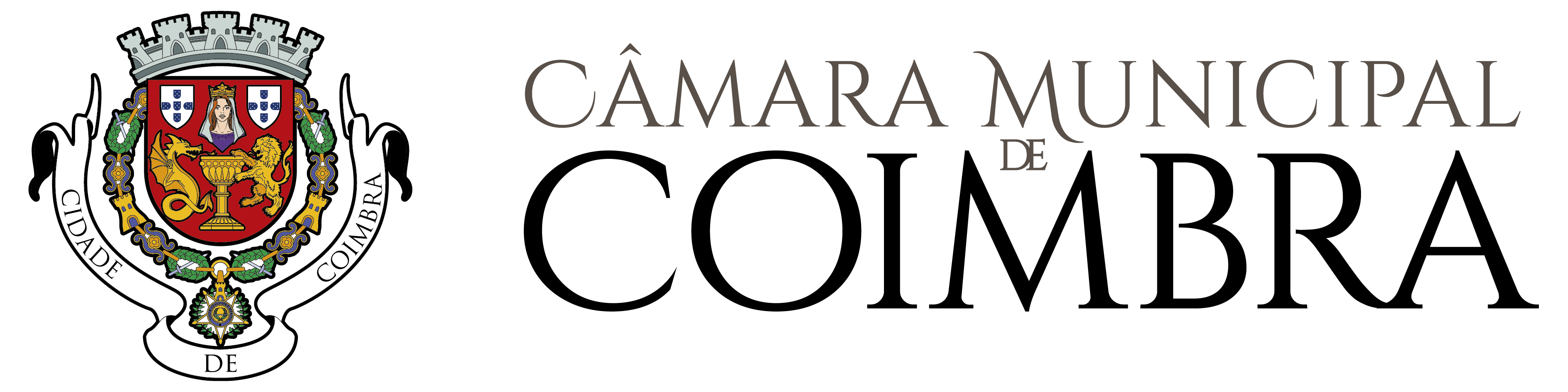 A preencher pelos 
serviços administrativosRegisto SGD nºDataExmº. SenhorPresidente da Câmara Municipal de CoimbraExmº. SenhorPresidente da Câmara Municipal de CoimbraProcesso nºExmº. SenhorPresidente da Câmara Municipal de CoimbraExmº. SenhorPresidente da Câmara Municipal de CoimbraGuia n.ºExmº. SenhorPresidente da Câmara Municipal de CoimbraTipo de ocupação pretendidaPeriodo de ocupaçãoPeriodo de ocupaçãoÁrea a ocuparTapumes e outros resguardosDe      	 a       	     	 m2AndaimesDe      	 a       	     	m2Gruas, guindaste ou similaresDe      	a       	     	m2Amassadouro ou betoneiraDe      	 a       	     	m2Depósito de materiais de construção De      	 a       	     	m2Contentor de recolha de resíduosDe      	 a       	     	m2Stand de Venda de ImobiliárioDe      	 a       	     	m2Outra:      	De      	a       	     	m2A ocupação requerida implicaNas seguintes datasNas seguintes datasInterrupção total de tráfego pedonalDe      	 a       	Interrupção parcial de tráfego pedonalDe      	 a       	Interrupção total de tráfego automóvelDe      	a       	Interrupção parcial de tráfego automóvelDe      	 a       	 Elementos Instrutórios - NIP 054SIMNÃON.A.Requerente - Documento(s) comprovativo(s) da legitimidade□□□ Representante - Documento(s) comprovativo(s) da qualidade de representante□□□Plantas de localização assinalando devidamente os limites da área objeto da operação/ocupação□□□Memória descritiva e justificativa: Relativa à caraterização da ocupação nos termos das disposições legais e regulamentares aplicáveis;Contendo a indicação do local para depósito de materiais de construção (quando aplicável);Se aplicável referencia à aprovação a candidatura ao programa “Coimbra com Mais Encanto”.□□□Planta cotada, à escala, com delimitação e definição correta da área do domínio público que se pretende ocupar assinalando os tapumes, sinalização vertical, colunas de iluminação pública, bocas de rega ou marcos de incêndio, sarjetas, caixas de visita, árvores e quaisquer outras instalações fixas, nos termos do RMUE).□□□Planta de implantação devidamente cotada com a caraterização das ocupações previstas no artigo 73.º do RMUE□□□Termo de responsabilidade inerente à ocupação do espaço público, subscrito por técnico legalmente habilitado para o efeito□□□Alvará do IMPIC – Instituto dos Mercados Públicos, do Imobiliário e da Construção, que confira habilitações adequadas à natureza e valor da obra□□□Apólice de seguro de responsabilidade civil acompanhado de recibo de pagamento válido pelo o período da licença□□□Apólice de seguro de acidentes de trabalho acompanhado de recibo de pagamento válido pelo o período da licença